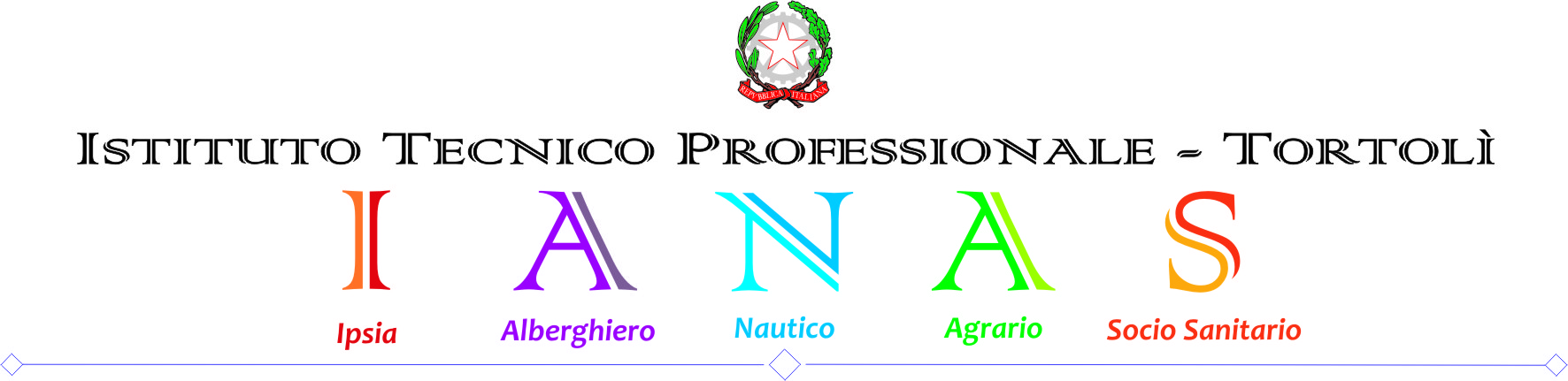 Sede: Via Santa Chiara  - 08048  Tortolì (NU)  -  Tel. 0782 628006  Fax 0782 628003 - C.F. 91003750915e-mail nurh030008@istruzione.it – PEC nurh030008@pec.istruzione.it – www.ianas.edu.itI.P.S.I.A. e Nautico Via Santa Chiara s.n.c. - 08048  Tortolì (NU)  - Tel. 0782 697019   Fax 0782 697019RELAZIONE FINALE DELL’INSEGNANTE DI SOSTEGNOA. S. …….Docente: Plesso: Classe/sez.: Alunno/a:MODALITA’ DI ATTUAZIONE DELL’INTERVENTO DI SOSTEGNOORGANIZZAZIONE DEL LAVORO E METODOLOGIE UTILIZZATE STRATEGIE:ATTREZZATURE E STRUMENTI:COLLOQUI CON I GENITORI ED ENTI ESTERNI:VALUTAZIONE DELLE COMPETENZE RAGGIUNTE RISPETTO ALLA SITUAZIONE DI PARTENZA.DIMENSIONE DELLA RELAZIONE, DELLA INTERAZIONE E DELLA SOCIALIZZAZIONE(rapporto con gli altri nelle attività ludiche e nei momenti strutturati; motivazione verso la relazione con i pari; interazione con gli adulti di riferimento nel contesto scolastico; motivazione all’apprendimento)DIMENSIONE DELLA COMUNICAZIONE E DEL LINGUAGGIO (Comprensione del linguaggio orale e scritto; produzione orale e scritta; utilizzo del linguaggio verbale e/o di linguaggi alternativi o integrativi; capacità di interagire per comunicare)DIMENSIONE DELL’AUTONOMIA, MOTORIO PRASSICA E SENSORIALE(Sviluppo motorio globale e della coordinazione; sviluppo della motricità fine; sviluppo e utilizzo di prassie semplici e complesse; sviluppo della dimensione sensoriale: funzionalità visiva, uditiva, tattile)DIMENSIONE COGNITIVA, NEUROPSICOLOGICA EDELL’APPRENDIMENTO(Capacità di memorizzazione e di attenzione; organizzazione spazio-temporale; andamento disciplinare: capacità di lettura, di calcolo, di decodifica di testi o di messaggi; capacità di risolvere problemi; ecc…)SINTESI GLOBALE DEGLI OBIETTIVI RAGGIUNTI IN RIFERIMENTO AL PEI.INDICAZIONI SPECIFICHE PER IL FUTURO PERCORSO EDUCATIVO, DIDATTICO E FORMATIVO DELL’ ALUNNO.Data	Il Team Docenti……………………………………………………………………………………………………………………………………………..……………………………………………..PEI con obiettivi educativi e didattici uguali alla classePEI con obiettivi educativi e didattici ridotti ma equipollentiPEI con obiettivi educativi e didattici differenziati rispetto alla classeDOCENTEORE SETT.DIMENSIONI DI INTERVENTO